6. Název nové ulice v areálu proti obecnímu úřaduZdůvodnění:V areálu proti obecnímu úřadu požádali vlastníci jedné z nemovitostí o přidělení názvu ulice. Jedná se o ulici vedoucí k cyklostezce. Návrh usnesení:
Zastupitelstvo obce přijalo toto usnesení: I. schvaluje Návrh na nové ulice v areálu proti obecnímu úřadu „K Cyklostezce“.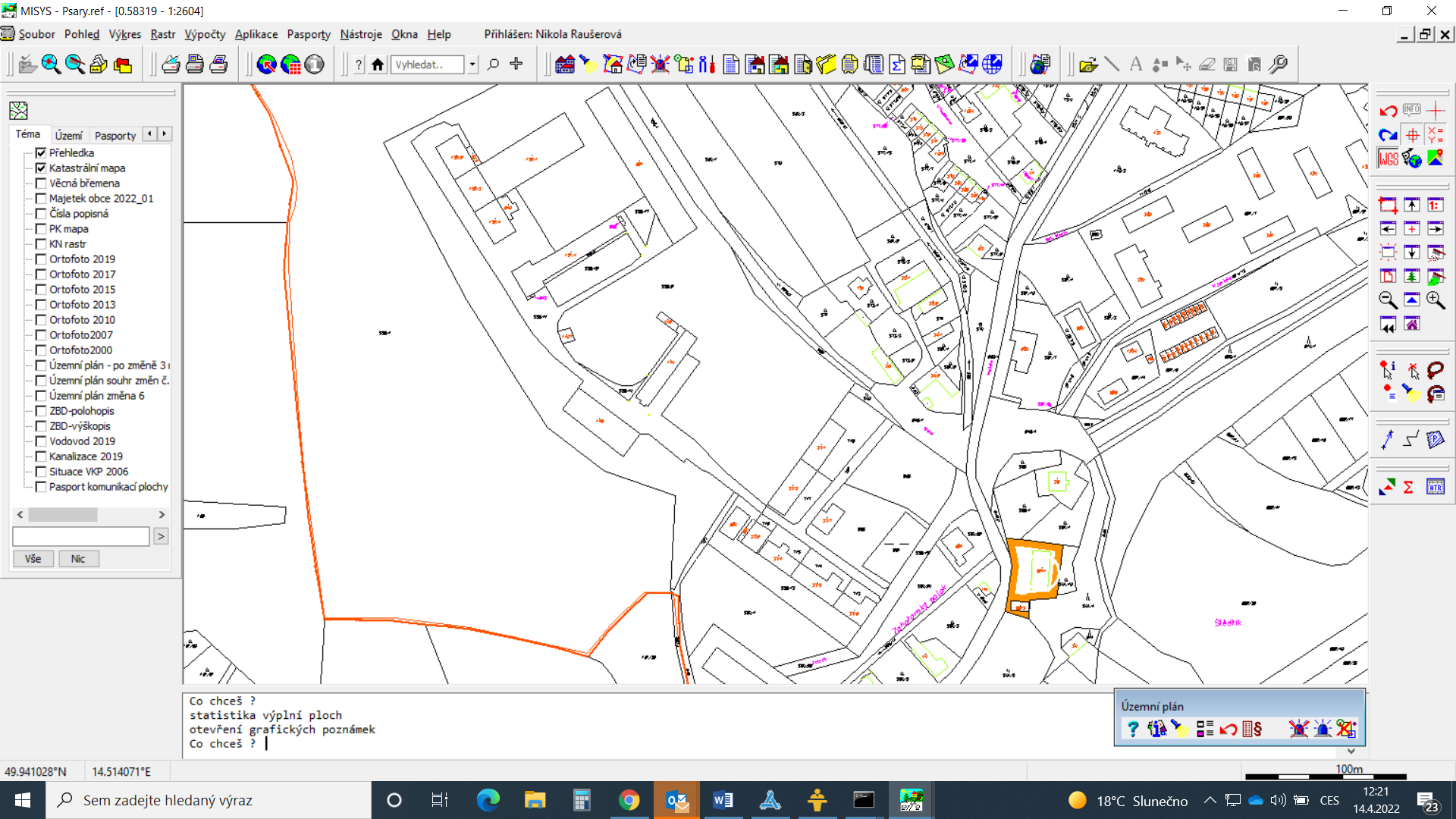 Vypracováno pro účely:Zasedání zastupitelstva obce PsáryČ. zasedání/ datum konání:ZO č. 2-2022/ 20. 4. 2022Vypracoval:N. Raušerová